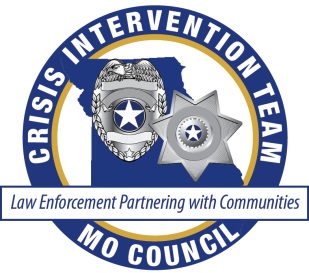 05/08/2018To: Sheriffs, Chiefs of Police, CIT Coordinators and CIT SupervisorsRe: CIT Banquet NominationsPlease help us give recognition where it is due!On Thursday, August 23, 2018, the SEMO CIT Council will host the 3rd Annual CIT Officer Appreciation Banquet at the Robinson Construction Event Hall. This is always an enjoyable and rewarding event, so please place it on your calendar and plan to attend if your schedule allows. During the banquet, we will recognize those who have displayed exemplary qualities of a CIT officer. We would like to recognize someone from each department within our SEMO CIT region which includes Cape, Perry, Bollinger, Madison and Ste Genevieve Counties. We hope to honor one officer from each department with the “CIT Officer Award of Excellence”, persons nominated for this award should be a trained CIT officer. Also please consider a nomination for the “Spirit of CIT Award” if you have an officer whom is not CIT trained however displays the desired skills to help those in mental health crisis. We are also seeking nominations for the “SEMO CIT Officer of the Year Award” and “SEMO CIT Community Partner of the Year Award.”  One CIT officer and one community partner from the SEMO CIT region will be recognized for these awards. Please see attached information for further information about award criteria and nominations forms. Please return nomination forms by June 15, 2018. You may submit the form to Jill Williams by mail, fax or e-mail, at: Community Counseling Centerc/o Jill Williams402 S. Silver Springs Rd Cape Girardeau, MO 63703Fax: (573)651-4345Email: jwilliams@cccntr.comThank you for your consideration and assistance so that we can show appreciation to your department and the officers for the excellence to meet the mental health needs of the community. Sincerely, SEMO CIT Council Banquet Planning CommitteeCIT Officer Appreciation BanquetAward Nomination Criteria and InstructionWe hope recognize an officer from each participating department in the SEMO CIT region. Please consider a nomination for the CIT officer Award of excellence and if applicable a nomination for the Spirit of CIT Award. CIT Officer Award of ExcellenceThis award recognizes a CIT officer who has demonstrated the most extraordinary skill and compassion is successful responding to and/or follow up on an incident involving an individual experiencing a mental health crisis. (Officers nominated for this award must have completed the 40 hour Basic CIT training.)Spirit of CIT AwardThis award recognizes any officer who demonstrates compassion and understanding when responding to or following up on an incident involving an individual experiencing a mental health crisis. (CIT training not required to nominate officer for this award. CIT Officer of the YearThis award is for an officer who has shown exemplary Service.  This person needs to have demonstrated exceptional involvement, dedication and/or support of the development of CIT and its sustainment or in the use of the CIT skills in responding to calls. One officer from the SEMO CIT council region will be selected for this award. CIT Community Partner of the YearThis award is for an individual who has demonstrated exceptional involvement, dedication and/ or support of the development of CIT and its sustainment. One community partner from the SEMO CIT region will be selected for this award. Instructions:-Please complete the attached nomination form-Nomination forms are due by June 15, 2018. Please submit forms by mail, fax, or email to:Community Counseling Centerc/o Jill Williams402 S. Silver Springs Rd. Cape Girardeau, MO 63703Fax: (573)651-4345 or Email: jwilliams@cccntr.com2018 CIT Officer Award of Excellence Nomination FormNominee Name:	 _______________________________________________________________________Rank of Nominee:	 _______________________________________________________________________Agency/Department:	 _______________________________________________________________________The reason I nominate this officer: (extra pages or CIT report may be attached as needed) My name/rank:		__________________________________________________________________My Agency/Department:	__________________________________________________________________My Address: 			__________________________________________________________________My Phone(s): 			__________________________________________________________________My E-mail Address: 		__________________________________________________________________Please submit form and/or CIT reports by June 15, 2018. Please submit forms by mail, fax, or email to:Community Counseling Centerc/o Jill Williams402 S. Silver Springs Rd. Cape Girardeau, MO 63703Fax: (573)651-4345 or Email: jwilliams@cccntr.com2018 Spirit of CIT Award Nomination FormNominee Name:	 _______________________________________________________________________Rank of Nominee:	 _______________________________________________________________________Agency/Department:	 _______________________________________________________________________The reason I nominate this officer: (extra pages or CIT report may be attached as needed) My name/rank:		__________________________________________________________________My Agency/Department:	__________________________________________________________________My Address: 			__________________________________________________________________My Phone(s): 			__________________________________________________________________My E-mail Address: 		__________________________________________________________________Please submit form and/or CIT reports by June 15, 2018. Please submit forms by mail, fax, or email to:Community Counseling Centerc/o Jill Williams402 S. Silver Springs Rd. Cape Girardeau, MO 63703Fax: (573)651-4345 or Email: jwilliams@cccntr.com2018 SEMO CIT Officer of the Year AwardNomination FormNominee Name:	 _______________________________________________________________________Rank of Nominee:	 _______________________________________________________________________Agency/Department:	 _______________________________________________________________________The reason I nominate this officer: (extra pages or CIT report may be attached as needed) My name/rank:		__________________________________________________________________My Agency/Department:	__________________________________________________________________My Address: 			__________________________________________________________________My Phone(s): 			__________________________________________________________________My E-mail Address: 		__________________________________________________________________Please submit form and/or CIT reports by June 15, 2018. Please submit forms by mail, fax, or email to:Community Counseling Centerc/o Jill Williams402 S. Silver Springs Rd. Cape Girardeau, MO 63703Fax: (573)651-4345 or Email: jwilliams@cccntr.com2018 SEMO CIT Officer of the Year AwardNomination FormNominee Name:	 _______________________________________________________________________Rank of Nominee:	 _______________________________________________________________________Agency/Department:	 _______________________________________________________________________The reason I nominate this officer: (extra pages or CIT report may be attached as needed) My name/rank:		__________________________________________________________________My Agency/Department:	__________________________________________________________________My Address: 			__________________________________________________________________My Phone(s): 			__________________________________________________________________My E-mail Address: 		__________________________________________________________________Please submit form and/or CIT reports by June 15, 2018. Please submit forms by mail, fax, or email to:Community Counseling Centerc/o Jill Williams402 S. Silver Springs Rd. Cape Girardeau, MO 63703Fax: (573)651-4345 or Email: jwilliams@cccntr.com